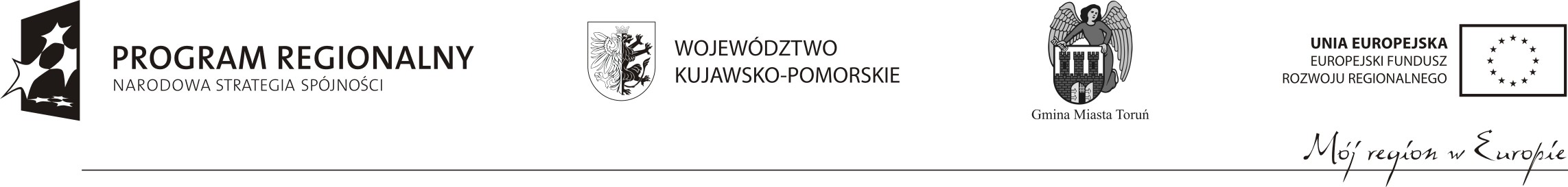 UMOWA o świadczenie usług nr ______________zawarta w dniu______________pomiędzy: Centrum Kulturalno–Kongresowym Jordanki, ul. Wały gen. Sikorskiego 8, 
87–100 Toruń, NIP: 9562303383 REGON: 341431434 wpisaną do Rejestru Przedsiębiorców przez Sąd Rejonowy w Toruniu VII Wydział Gospodarczy Krajowego Rejestru Sądowego, za numerem 0000463590 kapitał zakładowy: 4.059.000,00 zł, reprezentowaną przez Zarząd w składzie:Grzegorz Grabowski – Prezes Zarządua_____________________________________ zwanym dalej WykonawcąNiniejsza umowa zostaje zawarta w rezultacie dokonania przez Zamawiającego udzielenia Wykonawcy zamówienia publicznego, w wyniku przetargu nieograniczonego pn.: „Usługa utrzymania czystości Wielofunkcyjnej Sali Koncertowej w Toruniu”, na podstawie ustawy z dn. 29.01.2004 r. Prawo zamówień publicznych (t.j. Dz. U. z 2013 r. poz. 907 t.j. ze zm.)§1Zamawiający zleca, a Wykonawca przyjmuje do wykonania przedmiot umowy polegający na  usłudze utrzymania czystości Wielofunkcyjnej Sali Koncertowej w Toruniu.Przedmiot umowy zostanie wykonany na podstawie Szczegółowego Opisu Przedmiotu Zamówienia, który uważany jest za integralną część niniejszej umowy.Wykaz pomieszczeń, powierzchni do sprzątania oraz zakres i częstotliwości prac objętych przedmiotem umowy określa załącznik nr 2 do umowy, stanowiący integralną część umowy.Materiały, środki czystości i sprzęt niezbędny do wykonania niniejszej umowy dostarczy Wykonawca.Środki czystości dostarczone przez Wykonawcę (np. mydło w płynie, papier toaletowy) muszą być dostosowane do sprzętu posiadanego przez Zamawiającego. Zamawiający informuje, że dostawcą sprzętu była firma Merida sp. z o.o. we Wrocławiu. Wykonawca oświadcza, że mógł zapoznać się z zamontowanymi urządzeniami w trakcie wizji lokalnej. Niezapoznanie się wykonawcy z zamontowanymi urządzeniami nie może być podstawą roszczeń wobec Zamawiającego. §2Wykonawca oświadcza, że jest uprawniony oraz posiada niezbędne kwalifikacje i zasoby do pełnej realizacji przedmiotu umowy.Wykonawca zobowiązuje się do wykonywania umowy w terminie od dnia zawarcia umowy do dnia 31 grudnia 2016 r.§3Wykonawca oświadcza, że będzie wykonywał prace samodzielnie/przy udziale podwykonawców w następujących zakresach: ___________Do zawarcia umowy z podwykonawcą wymagana jest zgoda Zamawiającego. Dokumentację przebiegu wykonania usługi stanowić będzie w książce utrzymania obiektu.Zamawiający uprawniony jest do kontroli prawidłowości wykonywania umowy w każdym momencie, bez ograniczeń ilościowych przez cały okres obowiązywania umowy. Kontrola dotyczy w szczególności sposobu i jakości wykonania usługi i ilości osób wykonujących usługę. Wykonawca w toku realizacji umowy zobowiązany jest do jej wykonywania z należytą starannością, wynikającą z zawodowego charakteru jego działalności. Wykonawca (w tym osoby które zatrudnia w celu realizacji umowy) zobowiązany jest do zachowania w tajemnicy wszystkich informacji mających wpływ na stan obiektu. Obowiązek zachowania tajemnicy pozostaje w mocy także po rozwiązaniu lub wygaśnięciu niniejszej umowy. Wykonawca będzie do dyspozycji Zamawiającego 7 dni w tygodniu, 24 godziny na dobę.Wykonawca jest zobowiązany do wykonania przedmiotu umowy z należytą starannością, przy zachowaniu przepisów sanitarno – epidemiologicznych, przeciwpożarowych i  BHP.Wykonawca zobowiązany jest do zapewnienia jednolitej odzieży roboczej oznakowanej logo firmy, dbania o należytą estetykę stroju. Wykonywane usługi nie mogą powodować zakłóceń funkcjonowania Zamawiającego.Wykonawca zobowiązany jest do wyznaczenia koordynatora – osoby która będzie nadzorowała wykonywanie usług, obecnej co najmniej 2 dni w tygodniu w siedzibie Zamawiającego. Koordynator będzie osobą odpowiedzialną za kontakt z Zamawiającym. Zamawiający zabezpieczy dostęp do pomieszczeń socjalnych, szczegółowo wymienionych w Opisie Przedmiotu Zamówienia. Wykonawca przedstawi Zamawiającemu listę osób wykonujących usługę, najpóźniej w dniu zawarcia umowy. Lista osób będzie wskazywać koordynatora. Zmiany osób wykonujących usługę dopuszczalne są wyłącznie za zgodą Zamawiającego.  Wykonawca zobowiązuje się do zatrudnienia___ osób realizujących niniejszą umowę (fizycznie wykonujących usługę utrzymania czystości) na podstawie umowy o pracę, w pełnym wymiarze czasu pracy. §4Z tytułu wykonania zamówienia Zamawiający zapłaci Wykonawcy wynagrodzenie w wysokości ______ zł miesięcznie.Wynagrodzenie będzie płatne z dołu, do 15 dnia miesiąca następującego po miesiącu w którym była wykonana usługa.Wynagrodzenie o którym mowa w ust. 1 uwzględnia podatek od towarów i usług w ustawowej wysokości, jak również wszelkie inne opłaty podatki oraz pozostałe koszty związane z realizacją zamówienia. Do dokonania płatności niezbędne jest przedłożenie przez Wykonawcę prawidłowo wystawionej faktury VAT, podstawą do wystawienia faktury VAT będzie potwierdzenie należytego wykonania usługi wystawione przez Zamawiającego. §5Zamawiający może żądać od Wykonawcy kar umownych za:Każdy wypadek niepojawienia się pracownika przeznaczonego do pełnienia usług, przy czym przez niepojawienie się pracownika rozumie się także pojawienie się niezgłoszonego wcześniej pracownika spoza zespołu zaakceptowanego przez Zamawiającego, pojawienie się pracownika nieprzewidzianego w grafiku, a niezaakceptowanego przez Zamawiająceego, pojawienie się pracownika pod wpływem alkoholu lub innych środków odurzających bądź przybycie pracownika z opóźnieniem przekraczającym 30 minut – 1.000 zł za każdy przypadek. Zatrudnienie pracowników wskazanych jako zatrudnionych na podstawie umowy o pracę, na innej podstawie – 1.000 zł za każdy rozpoczęty miesiąc zatrudnienia. Niewłaściwe wykonanie usługi – 100 zł za każdy stwierdzony przypadek.Niezgodny z umową ubiór pracowników - 50 zł za każdego pracownika. Odstąpienie od całości lub niewykonanej części umowy z przyczyn leżących po stronie Wykonawcy w wysokości 20 % wynagrodzenia brutto określonego w § 4 ust.1. Zamawiający zastrzega sobie prawo dochodzenia odszkodowania uzupełniającego na zasadach ogólnych.§6Zamawiającemu przysługuje prawo do odstąpienia od umowy w przypadku, gdy:1) wystąpi istotna zmiana  okoliczności powodująca, że wykonanie umowy nie leży w interesie publicznym, czego nie można było przewidzieć w chwili zawarcia umowy,2) chociażby część majątku Wykonawcy zostanie zajęta w postępowaniu egzekucyjnym (każde kolejne zajęcie  stanowi niezależną przesłankę odstąpienia) o ile zajęcie uniemożliwia lub utrudnia realizację umowy,3) zostanie zgłoszony wniosek o ogłoszenie upadłości  firmy Wykonawcy, chyba że wniosek ten jest nieuzasadniony i został zgłoszony w złej wierze  (Wykonawca zobowiązany jest zawiadomić Zamawiającego o każdym pogorszeniu swojej sytuacji finansowej uzasadniającej  zgłoszenie wniosku o upadłość oraz o zgłoszeniu lub wpłynięciu wniosku o upadłość w terminie 7 dni od wystąpienia tych okoliczności), 4) Wykonawca nie rozpoczął realizacji zamówienia bez uzasadnionych przyczyn oraz nie kontynuuje ich pomimo wezwania Zamawiającego złożonego na piśmie,5) Co najmniej dwukrotnie wystąpiły przesłanki do naliczenia kar umownych, niezależnie od ich naliczenia przez Zamawiającego,6) Wykonawca posługuje się przy realizacji przedmiotu zamówienia podwykonawcami niezgłoszonymi Zamawiającemu bądź nie zaakceptowanymi przez Zamawiającego. 7) Wykonawca nie przedłożył polisy ubezpieczeniowej w terminie o którym mowa §8 ust. 2. Niezależnie od powyższego Zamawiającemu przysługuje prawo jednostronnego odstąpienia od części umowy, bez wskazania przyczyn. Wykonawcy w takim przypadku przysługuje wyłącznie roszczenie o dotychczas poniesione i udokumentowane koszty związane z realizacją tej części zamówienia. Odstąpienie od umowy może nastąpić w terminie 180 dni od dnia zaistnienia przesłanek do odstąpienia. Zamawiającemu przysługuje prawo do rozwiązania niniejszej umowy z zachowaniem jednomiesięcznego okresu wypowiedzenia, ze skutkiem na koniec miesiąca kalendarzowego. §7Wykonawca wniósł zabezpieczenie należytego wykonania umowy w wysokości _____ w formie ________.Zabezpieczenie zostanie zwrócone w terminie 30 dni od dnia zakończenia obowiązywania umowy, pod warunkiem prawidłowego jej wykonania. §8Wykonawca w toku realizacji umowy zobowiązany jest do posiadania polisy ubezpieczenia od odpowiedzialności cywilnej obejmującej świadczone przez niego na rzecz Zamawiającego usługi w wysokości min. 500.000 zł.W przypadku wygaśnięcia dotychczasowej polisy Wykonawca zobowiązany jest do przedłożenia nowej polisy na co najmniej 7 dni przez terminem wygaśnięcia obecnej polisy.§9W przypadkach przewidzianych w umowie dopuszcza się wprowadzenie zmian za zgodą stron umowy.Zmiany mogą być inicjowane przez Zamawiającego lub przez Wykonawcę.Dopuszczalne jest dokonanie zmian umowy:jeżeli zmiana umowy będzie korzystna dla Zamawiającego i 
w szczególności dotyczyć będzie:zmiany ilości osób wykonujących usługę lub/i powierzchni przeznaczonych do sprzątania lub ilości dostarczanych środków czystości i wskutek tego zmiany wynagrodzenia Wykonawcy,zmiany sposobu wykonywania usługi i/lub częstotliwości wykonywania usługi i wskutek tego zmiany wynagrodzenia Wykonawcyzamiany obowiązków stron przewidzianych w  Opisie Przedmiotu Zamówienia, innych nie wymienionych zmian korzystnych dla Zamawiającego,jeżeli zmiana umowy dotyczyć będzie zmiany składu osobowego przedstawicieli stronjeżeli zmiana dotyczyć będzie zakresu powierzonego do wykonania podwykonawcomDo każdej propozycji zmiany, inicjujący zmianę przedstawi: opis propozycji zmiany, w tym wpływ na terminy wykonania,uzasadnienie zmiany,obliczenia uzasadniające ewentualną zmianę wynagrodzenia.W przypadku zmiany: 1)   stawki podatku od towarów i usług,2)   wysokości minimalnego wynagrodzenia za pracę ustalonego na podstawie art. 2 ust. 3-5 ustawy z dnia 10 października 2002 r. o minimalnym wynagrodzeniu za pracę,3)   zasad podlegania ubezpieczeniom społecznym lub ubezpieczeniu zdrowotnemu lub wysokości stawki składki na ubezpieczenia społeczne lub zdrowotnejeżeli zmiany te będą miały wpływ na koszty wykonania zamówienia przez wykonawcę, Wykonawca może zwrócić się do Zamawiającego z wnioskiem o zmianę wynagrodzenia. W przypadku gdy Zamawiający uzna wniosek za zasadny strony podejmą negocjacje w celu zmiany wysokości wynagrodzenia Wykonawcy. §10Wszelkie zmiany i uzupełnienia niniejszej umowy oraz załączników, stanowiących integralną części umowy dla swojej ważności wymagają pisemnego aneksu.Wszelkie oświadczenia, uzgodnienia, powiadomienia, żądania stron będą sporządzane w języku polskim i będą doręczane listem poleconym, kurierem lub osobiście na adresy podane poniżej:   dla Wykonawcy:Do rąk:   ..........................................Adres:    ......................................... dla Zamawiającego:Do rąk:  Centrum Kulturalno–Kongresowe JordankiAdres: 87-100  Toruń, ul. al. Solidarności 1-3,z zastrzeżeniem, że Strony mogą także doręczać oświadczenia, uzgodnienia, powiadomienia, żądania stron na adres: e-mail Zamawiającego: biuro@jordanki.torun.pl i adres e-mail Wykonawcy:................................. lub fax. Zamawiającego: 056 611 86 78  i fax. Wykonawcy: .............................. , ze skutkiem na dzień wysłania poczty e-mail lub faxu przez Strony pod warunkiem, że zostanie ona wysłana do godziny 15.00 czasu polskiego w dniu roboczym 
i potwierdzona listem poleconym nadanym najpóźniej następnego dnia roboczego.        W przypadku nadania korespondencji na inny adres uważa się, że została ona doręczona z chwilą dostarczenia na adres wymieniony w ust. 2. W sprawach nieuregulowanych niniejszą umową stosuje się przepisy Kodeksu cywilnego i prawa zamówień publicznych.Przelew praw i obowiązków z niniejszej umowy przez Wykonawcę wymaga zgody Zamawiającego. Rozstrzyganie sporów wynikłych przy wykonywaniu niniejszej umowy strony zgodnie poddają Sądowi właściwemu miejscowo dla Zamawiającego.  §11Umowa zostaje sporządzona w 2 jednobrzmiących egzemplarzach, po 1 egzemplarzu dla każdej ze stron.